проєкт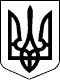 УКРАЇНАХМІЛЬНИЦЬКА РАЙОННА РАДАВІННИЦЬКОЇ ОБЛАСТІ					Р І Ш Е Н Н Я    №29 вересня 2022 року                                                         18 сесія 8 скликанняПро внесення змін до рішення 3 сесії 8 скликання Хмільницької районної ради від 24 грудня 2020 року №37  «Про передачу об’єктів спільної комунальної власності та передачу прав засновників юридичних осіб Уланівській сільській раді»	Відповідно до пункту 20 статті 43 та пунктів 4, 5 статті 60. пункту 10 розділу 5 «Прикінцеві і перехідні положення» Закону України «Про місцеве самоврядування в Україні»,рішення 3 сесії 8 скликання від 24 грудня 2020 року №37  «Про передачу об’єктів спільної комунальної власності та передачу прав засновників юридичних осіб Уланівській сільській раді»рішення Уланівської сільської ради № 59 від 22.12.2020 року «Про надання згоди на прийняття об’єктів, спільної власності територіальних громад Хмільницького району Вінницької області у комунальну власність Уланівської територіальної громади», рішення 19 сесії 7 скликанняХмільницької районної ради від 29 серпня 2017 року №27  «Про передачу майна в тимчасове користування КП «Вінницяоблтеплоенерго»,листа Уланівської сільської ради від 21.09.2022р. №01.2-14\2075взявши до уваги рекомендації постійної комісії районної ради з питань регулювання комунальної власності, районна рада ВИРІШИЛА:1. Внести зміни до пункту 14 додатку № 2 рішення 3 сесії 8 скликанняХмільницької районної ради від 24 грудня 2020 року №37  «Про передачу об’єктів спільної комунальної власності та передачу прав засновників юридичних осіб Уланівській сільській раді» доповнивши його після слів «Вінницької області» текстом наступного змісту:        -в тому числі  майно передане в тимчасове користування  згідно рішення 19 сесії 7 скликання від 29 серпня 2017 року №27  «Про передачу майна в тимчасове користування КП «Вінницяоблтеплоенерго»2. Контроль за виконанням даного рішення покласти на постійну комісію районної ради з питань регулювання комунальної власності (Лановий І.А.).Голова районної ради						Ю.СЛАБЧУК